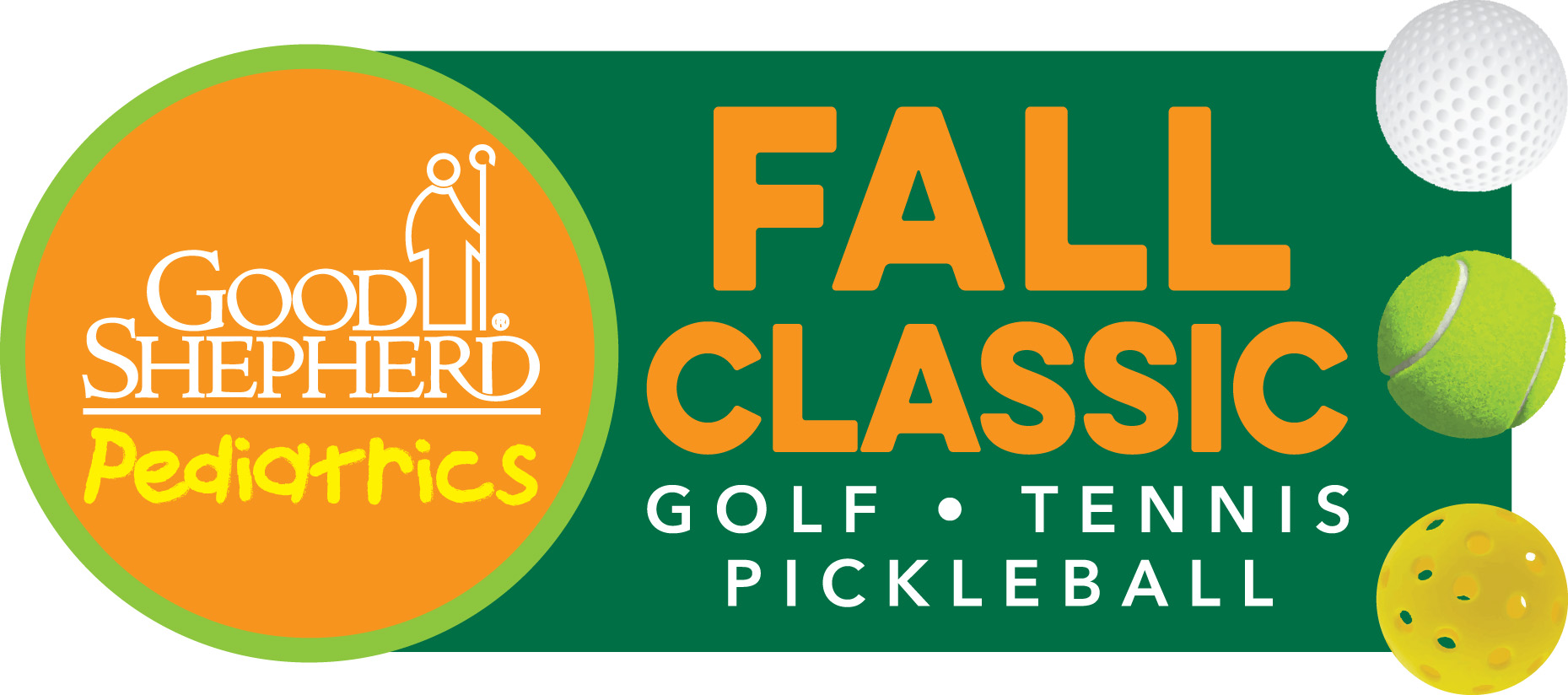 2019 FALL CLASSICfor the benefit of theGood Shepherd’s Pediatrics ProgramMonday, September 9, 2019Lehigh Country Club, 2319 S. Cedar Crest Blvd., Allentown, PA 18103Take Route 22 West to 309 South.  Take the Cedar Crest Boulevard exit, and bear right off the ramp.  Lehigh Valley Hospital will be on your right.  Go through two traffic lights.  After the second light, go about 7/10 of a mile.  Lehigh Country Club is on the left-hand side.  Look for white brick pillars with LCC on them, just before the third light.   8:00 a.m. - 9:00 a.m. ~ Registration and breakfast for golfers   8:30 a.m. ~ Practice on driving range 8:45 a.m. ~ Demonstration on driving range by long drive champion, Carl Wolter9:30 a.m. ~ Golfers “Shotgun Start”9:30 a.m. – 10:30 a.m. ~ Registration and breakfast for tennis and pickleball players in tennis                                         pavilion clubhouse 10:00 a.m. ~ Warm up with tennis pro/Practice on tennis courts10:30 a.m. ~ 	Tennis tournament starts11:30 a.m. ~ 	Snacks and beverages served on tennis pavilion patio2:00 p.m.* ~ Post-tournament buffet for players and invited guests at clubhouse2:45 p.m.* ~ Awards Ceremony*approximate timesRemember:  	Tournament will be held rain or shine.  Lehigh Country Club requires appropriate attire (collared shirts, tucked in, no cargo pants/shorts) on the golf course. ‘Pot of gold’ will be available for all participants! Win exciting raffle and live auction packages!Return appearance by Carl Wolter hitting long drives at hole #1!